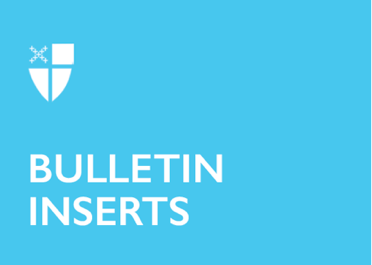 November 5, 2023 – Pentecost 24 (A)Roanridge and Constable GrantsApplications are open for two grant opportunities offered annually by The Episcopal Church—Constable Fund grants, which focus on religious education, and Roanridge Trust grants, which support leadership development in small towns and rural communities. The application deadline for both is January 2, 2024. Application requirements and an application form can be found online in English, Spanish, and French: https://iam.ec/rcgrants.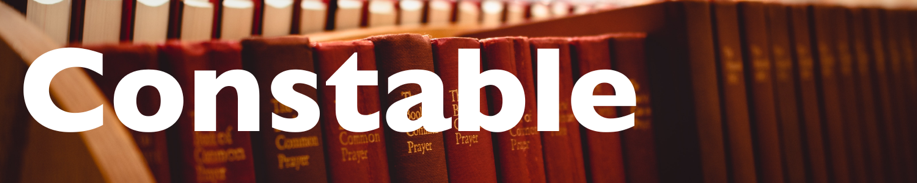 Constable Fund grants support mission initiatives outside The Episcopal Church budget, with a stated preference for religious education work. The grants are named for visionary philanthropist Marie Louise Constable, who established the fund through a gift made to The Episcopal Church in 1935.November 5, 2023 – Pentecost 24 (A)Roanridge and Constable GrantsApplications are open for two grant opportunities offered annually by The Episcopal Church—Constable Fund grants, which focus on religious education, and Roanridge Trust grants, which support leadership development in small towns and rural communities. The application deadline for both is January 2, 2024. Application requirements and an application form can be found online in English, Spanish, and French: https://iam.ec/rcgrants.Constable Fund grants support mission initiatives outside The Episcopal Church budget, with a stated preference for religious education work. The grants are named for visionary philanthropist Marie Louise Constable, who established the fund through a gift made to The Episcopal Church in 1935.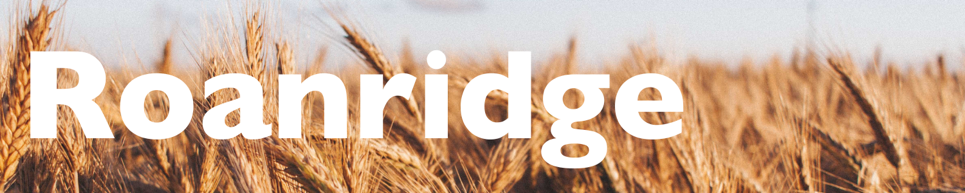 The Roanridge Trust was established by the Cochel family, who gave a working farm in Missouri called Roanridge to The Episcopal Church. The grant funds support creative models of leadership development and training for laity and clergy in small towns and rural communities across the church.In February 2023, the Episcopal Church Executive Council approved the awarding of seven Constable Fund grants and eight Roanridge Trust grants—totaling over $487,000. For more information about either grant, contact Betsey Bell, executive assistant to the executive officer of the General Convention: bbell@episcopalchurch.org.The Roanridge Trust was established by the Cochel family, who gave a working farm in Missouri called Roanridge to The Episcopal Church. The grant funds support creative models of leadership development and training for laity and clergy in small towns and rural communities across the church.In February 2023, the Episcopal Church Executive Council approved the awarding of seven Constable Fund grants and eight Roanridge Trust grants—totaling over $487,000. For more information about either grant, contact Betsey Bell, executive assistant to the executive officer of the General Convention: bbell@episcopalchurch.org.